To: 	Mount Mary students, faculty and staffFrom: 	Christine PharrRe:	Free COVID-19 testing for Mount Mary students, faculty and staff through November 30, 2020 at Froedtert Health sitesThe State of Wisconsin has provided funds to universities to contract with local health care providers for free COVID-19 testing through December 31, 2020. Mount Mary has contracted with Froedtert Health to provide the testing for our students, staff and faculty (including adjuncts):You should consider being tested if you either believe you have COVID-19 symptoms or that you have been in close contact with someone who has tested positive for COVID-19. Call Froedtert Health at (262) 253-5150 for screening to confirm whether you have or do not have COVID-19 symptoms. If you have symptoms, Froedtert will direct you to one of their drive-through testing sites. If you do not have symptoms but have been in close contact with someone who has tested positive, you can select one of six Froedtert Workforce Health clinic sites from the list below.  Fill out and sign a Froedtert Workforce Health Occupational Health Services Consent and Release” form (see page 2) and email it in advance to diane.mokwa@froedtert.com or Mathilda.reid@froedtert.com.  Your student or staff ID must be presented at the testing site to obtain the free test.  The test is a swab from the nasal cavity.Results will be available in 24-48 hours, depending on the time and day of the week.If your test is positive, Froedtert staff will notify you, Mount Mary and the Health Department.If your test is negative, Froedtert will not contact you. To confirm the result, you can either call (262) 253-5150 or establish a “MyChart” account on the Froedtert Health website and confirm your results there. Under the State of Wisconsin rules, you can be tested no more frequently than every 14 days.  Froedtert Workforce Health Clinic SitesTosa Health Center1155 N. Mayfair Road, WauwatosaNorth entrance, check-in at Plan Road Clinic registration deskMcKinley Health Center1271 N. 6th Street, MilwaukeeMain entrance, second floor check-inMoorland Reserve Health Center4805 S. Moorland Road, New BerlinFront entrance, down to garden levelDrexel Town Square Health Center7901 S. 6th Street, Oak CreekUrgent Care entranceNorth Hills Health CenterW129-N7005 Northfield Drive, Menomonee FallsBuilding B, first floorWest Bend Health Center1700 W. Paradise Drive, West BendMain entrance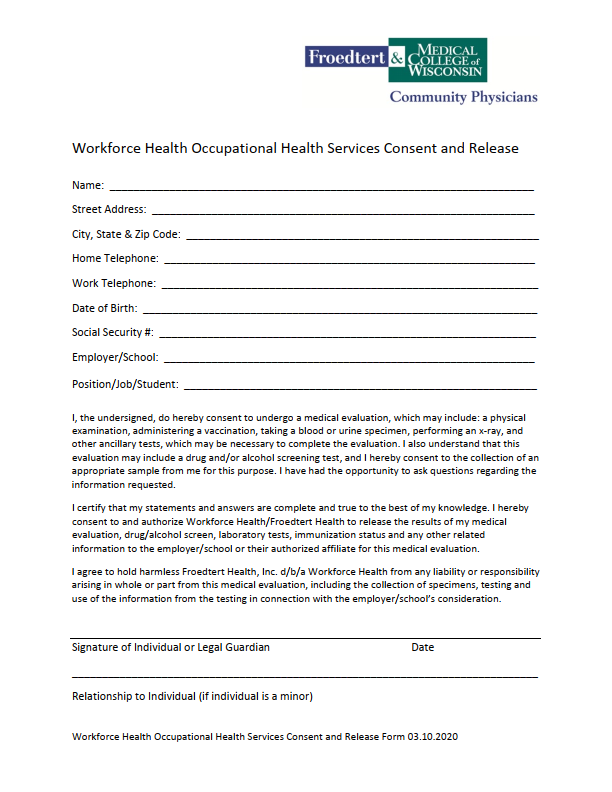 